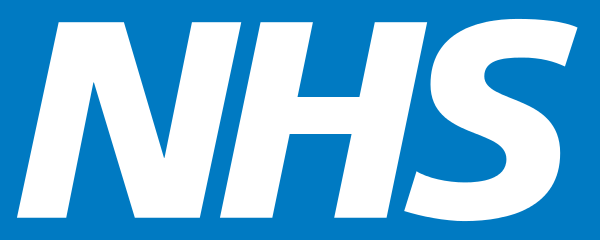 Tonometry					Glaucoma Risk Factors                                        					Visual Fields: Full Fields/Non-Glaucomatous Field Defect (Delete as appropriate) - Copy EnclosedPrescription from Current Sight TestSTATEMENT: The reason for this referral has been explained to the patient or guardian who agrees to it. The patient or guardian consents to information relating to my eye condition and its treatment being exchanged between the Hospital Eye Service, their General Medical Practitioner, and optometrist or ophthalmic medical practitioner (delete any not consented to).Patient’s DetailsPatient’s DetailsOptometrist / PracticeOptometrist / PracticeOptometrist / PracticeFirst name:Optometrist:Optometrist:Last name:OPL number:OPL number:DOB:Practice:Practice:NHS number (if known):Practice:Practice:Address:Practice:Practice:Address:Phone:Phone:Address:Address:Patient’s GPPatient’s GPPatient’s GPPhone:GP name:Mobile:Practice:Email:Practice:Initial Tonometry Reading:Initial Tonometry Reading:Right:Left:Left:Time:Date:Date:1st Applanation Tonometry Reading:1st Applanation Tonometry Reading:Right:Left:Left:Time:Date:Date:2nd Applanation Tonometry Reading:2nd Applanation Tonometry Reading:Right:Left:Left:Time:Date:Date:1st ApplanationIOP > 31mmHgUrgent referral2nd ApplanationIOP 22 – 30mmHgIOP Difference ≥5mmHgRoutine referral2nd Applanation Age ≥ 65 years IOP 22 -  24 mmHgAge ≥ 80 Years IOP 22 – 25 mmHgNon Urgent referral for OHT monitoring2nd Applanation Age ≥ 65 years IOP 22 -  24 mmHgAge ≥ 80 Years IOP 22 – 25 mmHgNon Urgent referral for OHT monitoring2nd Applanation Age ≥ 65 years IOP 22 -  24 mmHgAge ≥ 80 Years IOP 22 – 25 mmHgNon Urgent referral for OHT monitoringC: D RatioRLCommentFamily HistoryYes:No:Details Other Risk FactorsYes:No:DetailsVisionSphCylAxisPrismVAAddNear VAPrevious VAPrevious VARDate:LAdditional comments:Patient Signature:Optometrist Signature:Date: